المقرر الذي اعتمده مؤتمر الأطراف في اتفاقية ميناماتا بشأن الزئبق في اجتماعه الثانيالمقرر ا م-2/11: المادة 14: بناء القدرات والمساعدة التِقنية ونقل التكنولوجياإن مؤتمر الأطراف،إذ يشير إلى المقرر ا م-١/٢١ بشأن بناء القدرات والمساعدة التقنية ونقل التكنولوجيا لاتفاقية ميناماتا بشأن الزئبق، حيث أن من المسلم به أن بعض المراكز الإقليمية ودون الإقليمية القائمة تطور بالفعل مشاريع وأنشطة تتعلق بمسائل الزئبق، وإذ يؤكد أهمية المراكز باعتبارها من الأدوات الرئيسية لتعزيز تقديم المساعدة التقنية وبناء القدرات فضلاً عن دعم الجهود الوطنية في البلدان النامية والبلدان التي تمر اقتصاداتها بمرحلة انتقال من أجل تنفيذ اتفاقيات مجموعة المواد الكيميائية والنفايات،وإذ يبرز الدور الكبير للأنشطة التي تطورها بعض المراكز الإقليمية والتنسيقية التابعة لاتفاقية بازل بشأن التحكم في نقل النفايات الخطرة والتخلص منها عبر الحدود واتفاقية استكهولم بشأن الملوثات العضوية الثابتة فيما يتعلق بمسائل الزئبق والمشاريع والأنشطة في مجال بناء القدرات ونقل التكنولوجيا ونشر المعلومات، وفق ما يتبين من المعلومات التي جمعتها الأمانة بموجب المقرر ا م-1/21،وإذ يأخذ في الاعتبار الترتيبات الرسمية بين المراكز الإقليمية ودون الإقليمية وأمانة اتفاقيات بازل وروتردام واستكهولم،يطلب إلى أمانة اتفاقية ميناماتا أن تجمع المعلومات المقدمة من الترتيبات الإقليمية ودون الإقليمية والوطنية القائمة عن بناء القدرات والمساعدة التقنية فيها لدعم الأطراف في تنفيذ التزاماتها بموجب اتفاقية ميناماتا، ويطلب أيضاً إلى الأمانة أن تقدم تقريراً عن ذلك إلى مؤتمر الأطراف في اجتماعه الثالث؛يشدد على أهمية الاستعانة، حسب الاقتضاء، بالترتيبات الإقليمية ودون الإقليمية والوطنية، بما في ذلك المراكز الإقليمية ودون الإقليمية القائمة، في تنفيذ بناء القدرات والمساعدة التقنية بما يتوافق مع المادة ١٤ من الاتفاقية.MCالأمم المتحدةالأمم المتحدةUNEP/MC/COP.2/Dec.11Distr.: General6 December 2018ArabicOriginal: Englishبرنامج الأممالمتحدة للبيئة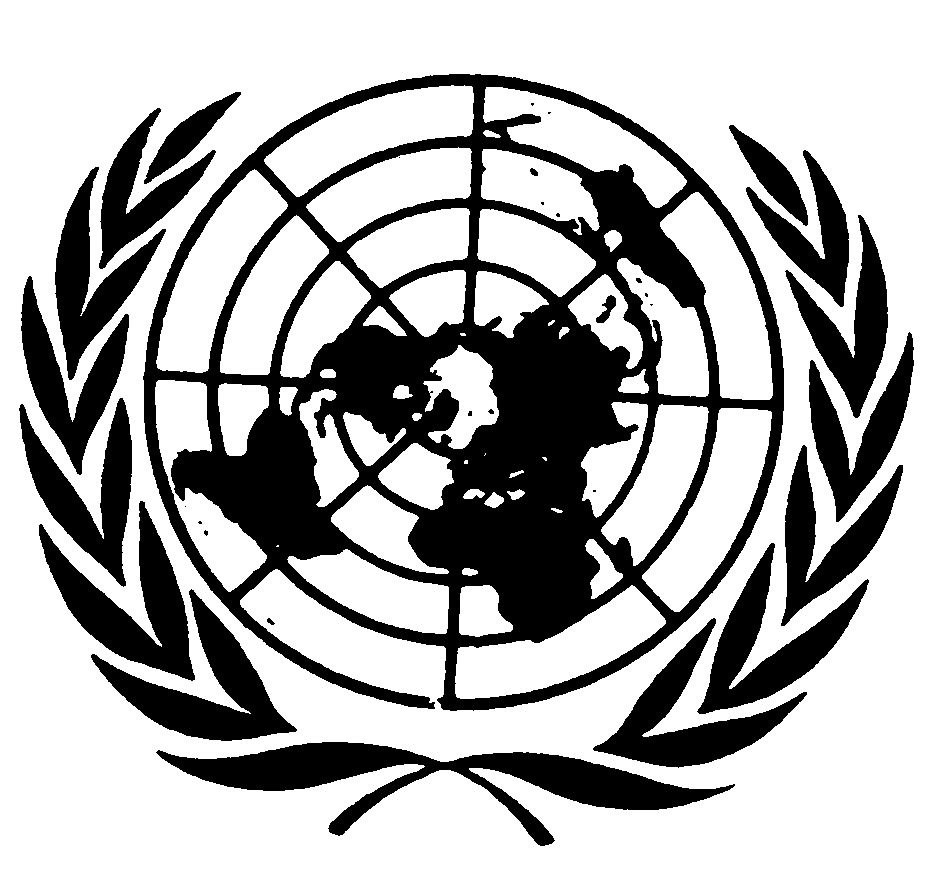 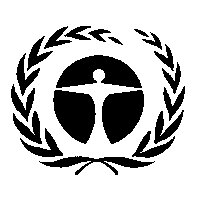 مؤتمر الأطراف في اتفاقية ميناماتا بشأن الزئبقالاجتماع الثانيجنيف، 19-23 تشرين الثاني/نوفمبر 2018مؤتمر الأطراف في اتفاقية ميناماتا بشأن الزئبقالاجتماع الثانيجنيف، 19-23 تشرين الثاني/نوفمبر 2018